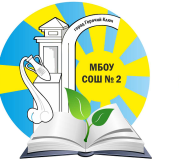 МУНИЦИПАЛЬНОЕ БЮДЖЕТНОЕ ОБЩЕОБРАЗОВАТЕЛЬНОЕ УЧРЕЖДЕНИЕ СРЕДНЯЯ ОБЩЕОБРАЗОВАТЕЛЬНАЯ ШКОЛА № 2 МУНИЦИПАЛЬНОГО ОБРАЗОВАНИЯ ГОРОД ГОРЯЧИЙ КЛЮЧ                                                                                                           УТВЕРЖДЕНО                                                                                                           Директор МБОУ СОШ № 2                                                                                                            ___________М.Л. ТэрговичАнализ государственной итоговой аттестациивыпускников IX классов МБОУ СОШ № 2 в 2019-2020 учебном году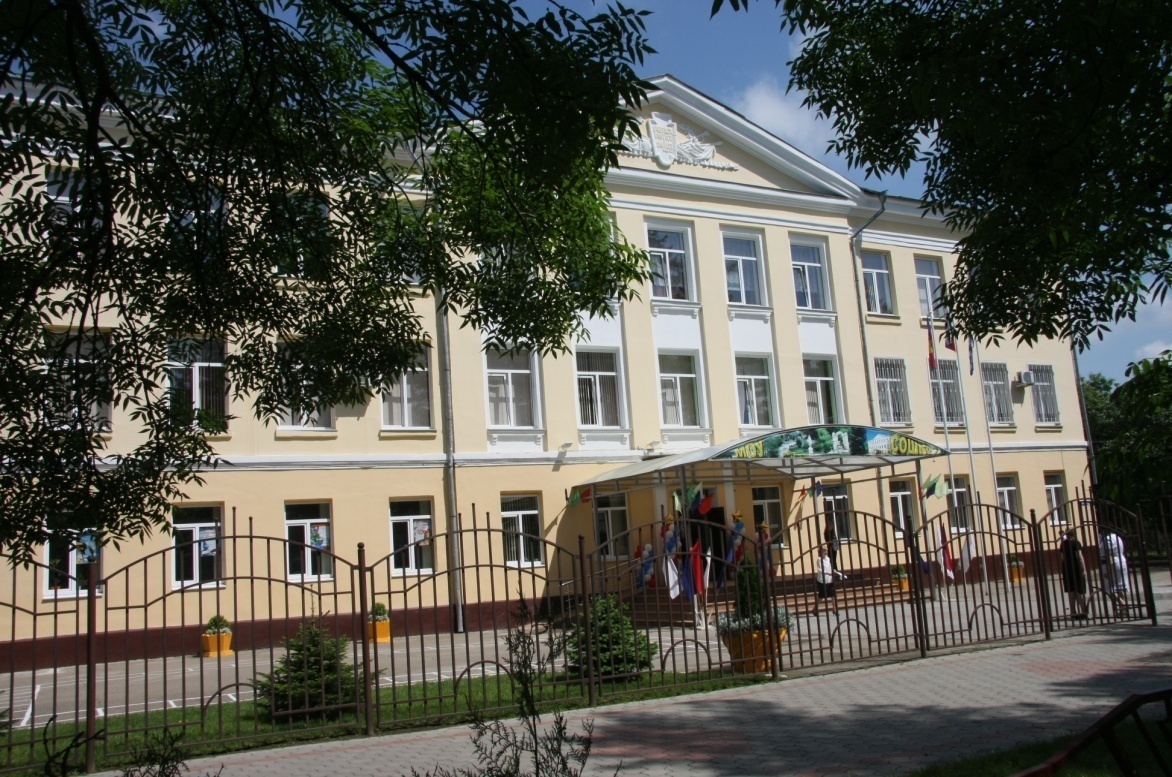 2018 г.2020 г.Анализ государственной итоговой аттестациивыпускников IX классов МБОУ СОШ № 2 в 2019-2020 учебном году.На основании нормативно-правовых  документов, регулирующих проведение государственной итоговой аттестации выпускников общеобразовательных учреждений:- приказ Министерства просвещения России и  Рособрнадзора от 17.03.2020 г. № 94/314 «О внесении изменений в приказы Министерства просвещения Российской Федерации и Федеральной службы по надзору в сфере образования и науки от 14.11.2019 г. № 611/1561 «Об утверждении единого расписания и продолжительности проведения государственного выпускного экзамена по образовательным программам основного общего и среднего общего образования по каждому учебному предмету, требований к использованию средств обучения и воспитания при его проведении в 2020 году»,- приказ Министерства просвещения России и  Рособрнадзора от 18.05.2020 г. № 237/588 «О признании утратившими силу некоторых приказов Министерства просвещения Российской Федерации и Федеральной службы по надзору в сфере образования и науки, утверждающих единое расписание государственной итоговой аттестации по образовательным программам основного общего и среднего общего образования и продолжительность экзаменов по каждому учебному предмету»,- рекомендаций Федеральной службы по надзору в сфере образования и науки от 05.06.2020 г. № 02-35, - постановления правительства Российской Федерации от 10.06.2020 г. № 842 «Об особенностях проведения государственной итоговой аттестации по образовательным программам основного общего и среднего общего образования и вступительных испытаний при приеме на обучение по программам бакалавриата и программам специалитета в 2020 году»,  - приказ Министерства просвещения России № 293, Рособрнадзора № 650 от 11.06.2020 г. «Об особенностях проведения государственной итоговой аттестации по образовательным программам основного общего образования в 2020 году»,- приказа Министерства просвещения России от 11.06.2020 г. № 295 «Об особенностях заполнения и выдачи аттестатов об основном общем и среднем общем образовании в 2020 году»,- приказа управления образования муниципального образования г. Горячий Ключ  от 08.05.2020 г. № 252 «Об особенностях окончания учебного года», - приказа управления образования муниципального образования город Горячий Ключ от 11.06.2020 г. № 279 «Об особенностях заполнения и выдачи аттестатов об основном общем и среднем общем образовании в 2020 году»,  - письма  управления образования муниципального образования г. Горячий Ключ от 12.05.2020 г. № 1853,обучающимся 9-х классов учебный год был продлен до 05.06.2020 г.. Государственная итоговая аттестация в 2020 году не проводилась. В соответствии с приказом Министерства просвещения России № 293, Рособрнадзора № 650 от 11.06.2020 г. «Об особенностях проведения государственной итоговой аттестации по образовательным программам основного общего образования в 2020 году», ГИА-9 проведена в форме промежуточной аттестации, результаты которой были признаны результатами ГИА-9 и являлись основанием для выдачи аттестатов об основном общем образовании путем выставления по всем учебным предметам учебного плана, изучавшимся в 9 классе, итоговых отметок, которые определялись как среднее арифметическое четвертных отметок за 9 класс.В  приказах и плане мероприятий  МБОУ СОШ № 2 по организации и проведению государственной итоговой аттестации выпускников 9-х классов были учтены все рекомендации, данные управлением образования муниципального образования город Горячий Ключ. В течение учебного года была проведена работа по подготовке и организации государственной итоговой аттестации обучающихся: изучение нормативно-правовых документов, регламентирующих ГИА-9; оформление информационных уголков-стендов в каждом учебном кабинете и в рекреации для обучающихся и их родителей, на которых помещались рекомендации по подготовке к экзаменам, расписание государственной итоговой аттестации, основные нормативные документы; в библиотеке оформлена папка, содержащая необходимую документацию и демонстрационные материалы по всем предметам. На заседаниях ШМО изучались особенности проведения государственной итоговой аттестации выпускников, анализировались результаты  ГИА-2019, краевых и муниципальных диагностических работ,  разбирались характерные ошибки, допущенные выпускниками. На уроках велась работа с демонстрационными вариантами экзаменационных работ 2020 года и прежних лет.Проведена информационно-разъяснительная работа со всеми категориями участников государственной итоговой аттестации (с обучающимися, родителями, учителями).Регулярно проводилась работа со слабоуспевающими обучающимися в соответствии с «Планом работы школы со слабоуспевающими и неуспевающими обучающимися в 2020-2021 учебном году».Регулярно проводилась работа по подготовке к ГИА в рамках индивидуальных консультаций.Были проверены классные журналы по вопросам:выполнения учебной программы по всем предметам учебного плана школы, в том числе ее практической части;своевременности выставления оценок, их объективности;наличия четвертных и годовых отметок;заполнения страницы «Сводная ведомость успеваемости учащихся».В ходе проверки грубых и серьезных нарушений не выявлено. Обнаруженные недочеты были устранены учителями-предметниками и классными руководителями в ходе проверки. Классные руководители (9А класс – Панкова Н.А., 9Б класс – Крыженкова А.М., 9В  класс – Ляхова Е.А., 9Г класс – Карабашян Е.А., 9Д класс – Чалпан Н.П.) обеспечивали своевременное информирование обучающихся и оформление отчетной документации. Результаты государственной итоговой аттестации выпускников 9-х классов 2019-2020 учебного годаНа конец 2019-2020 учебного года в 9-х  классах обучалось 117 обучающихся (в прошлом учебном году – 145). Из них 116 учащихся получали основное общее образование очно в школе, один обучающийся обучался в 9 классе на дому (Устьян Р. 9А класс). Двое обучающихся имели справки ПМПК об обучении по адаптированным основным общеобразовательным программам для обучающихся с умственной отсталостью (Устьян Р. 9А класс и Окулова А. 9Б класс). Трое обучающихся имели справки ПМПК об обучении по адаптированным основным общеобразовательным программам для обучающихся с задержкой психического здоровья (Мелконян Л. 9Б класс, Танитовский И. 9В класс, Сайгин К. 9Г класс). 115 обучающихся были допущены к государственной  аттестации (100 %) (приказ от 08.06.2020 г. № 757-ОД).17.06.2020 г. были выданы аттестаты об основном общем образовании 115 обучающимся и свидетельства об обучении двум обучающимся (приказ от 15.06.2020 г. № 759-ОД). Аттестаты об основном общем образовании с отличием получили 11 выпускников 9-х классов:Белозор Яна Николаевна, выпускница 9А классаПроценко Анна Евгеньевна, выпускница 9А класса Сивкова Полина Сергеевна, выпускница 9А классаПряжникова Татьяна Олеговна, выпускница 9Б классАганина Виолетта Михайловна, выпускница 9В классаБородина Татьяна Алексеевна, выпускница 9В классаГорбунов Матвей Геннадьевич, выпускник 9В классаЗинова Елена Андреевна, выпускница 9В классаМикляева Валерия Александровна, выпускница 9В класса Носатова Алиса Александровна, выпускница 9В классаНохрина Виктория Дмитриевна, выпускница 9В класса20 обучающихся награждены похвальными грамотами «За особые успехи в изучении отдельных предметов»:Белозор Яна Николаевна, выпускница 9А класса – по географии и обществознанию.Кинденков Матвей Александрович, выпускник 9А класса – по английскому языку.Омарова Анна Магомедовна, выпускница 9А класса – по геогрфии и биологии.Проценко Анна Евгеньевна, выпускница 9А класса – по английскому языку и обществознаниюСивкова Полина Сергеевна, выпускница 9А класса – по географии и литературе.Ульянова Софья Андреевна, выпускница 9А класса – по английскому языку.Леонова Анна Владимировна, выпускница 9Б класса -  по физической культуре.Помогайлова Ева Аркадьевна, выпускница 9Б класса -  по физической культуре.Помогайлова Рената Аркадьевна, выпускница 9Б класса – по физической культуре.Пряжникова Татьяна Олеговна, выпускница 9Б класса – по русскому языку, математике, английскому языку и географии.Чомарян Элеонора Говорговна, выпускница 9Б класса – по физической культуре.Шматько Дмитрий Александрович, выпускник 9Б класса – физике и информатике.Аганина Виолетта Михайловна, выпускница 9В класса – по английскому языку и обществознанию.Бородина Татьяна Алексеевна, выпускница 9В класса – по английскому языку.Горбунов Матвей Геннадьевич, выпускник 9В класса – по химии и биологии.Джобава Диана Автандиловна, выпускница 9В класса – по английскому языку.Зинова Елена Андреевна, выпускница 9В класса – по русскому языку и английскому языку.Микляева Валерия Александровна, выпускница 9В класса – по химии и биологии.Носатова Алиса Александровна, выпускница 9В класса – по английскому языку.Нохрина Виктория Дмитриевна, выпускница 9В класса – по химии и биологии.Итоговое собеседование по русскому языку   На основании приказа министерства образования и науки Краснодарского края от 17.01.2020 г. № 142 «О проведении итогового собеседования по русскому языку в Краснодарском крае в 2020 году» 12.02.2020 г. в школе было организовано и проведено итоговое собеседование по русскому языку. Трое обучающихся (Мантула Ю., Ахрамешин Л., Шматько Д.) проходили итоговое собеседование 11.03.2020 г., так как в основной период отсутствовали по болезни. Все обучающиеся 9-х классов получили «зачет» за итоговое собеседование по русскому языку и были допущены к ГИА.Максимальный балл за итоговое собеседование составил 20 баллов, минимальный – 10.Наибольшее количество баллов за итоговое собеседование по русскому языку получили:Белозор Я., 9А класс (20 баллов)Мусина А., 9А класс (20 баллов)Сивкова П., 9А класс (20 баллов)Смирнова Е., 9А класс (20 баллов)Суслов А., 9А класс (20 баллов)Горбунов М., 9В класс (20 баллов)Микляева В., 9В класс (20 баллов)Карпов А., 9В класс (19 баллов)Донецкая Е., 9А класс (19 баллов)Нетунаева М., 9А класс (19 баллов)Омарова А., 9А класс (19 баллов)Проценко А., 9А класс (19 баллов)Чечина Д., 9А класс (19 баллов)Шестопалов А., 9А класс (19 баллов)Панова В., 9Б класс (19 баллов)Джобава Д., 9В класс (19 баллов)Бондарев В., 9Г класс (19 баллов)Наименьшее количество баллов за итоговое собеседование по русскому языку получили:Клименко Д., 9А класс (12 баллов)Леонова А., 9Б класс (12 баллов)Максимова П., 9Б класс (12 баллов)Медяников В., 9Б класс (12 баллов)Пушкарев В., 9Б класс (12 баллов)Саадулаев И., 9Б класс (12 баллов)Сюбаев А., 9Б класс (12 баллов)Куиз К., 9В класс (12 баллов)Борискин Е., 9Г класс (12 баллов)Сайгин К., 9Г класс (12 баллов)Петикарь Д., 9Б класс (11 баллов)Корабейников Д., 9В класс (11 баллов)Василенко Н., 9Г класс (11 баллов)Карапетян Д., 9Г класс (11 класс)Кешешян Э., 9Г класс (11 баллов)Митрошина В., 9Г класс (11 баллов)Пшеуч О., 9Г класс (11 баллов)Сторожилов Ю., 9Г класс (11 баллов)Дерюга К., 9Б класс (10 баллов)ГИА по математике Качество успеваемости по алгебре по итогам 2019-2020 учебного года Качество успеваемости: 2015-2016 учебный год (математика) – 100 %2016-2017 учебный год (математика) –68,3 %2017-2018 учебный год (математика) –76 %2018-2019 учебный год (математика) –86,9 %2019-2020 учебный год (алгебра) – 57,4 %В 2019-2020 учебном году  наблюдается понижение качества успеваемости по итоговым отметкам по алгебре по сравнению результатом ОГЭ по математике прошлого года на 29,5 %.Качество успеваемости по геометрии по итогам 2019-2020 учебного года Качество успеваемости: 2015-2016 учебный год (математика) – 100 %2016-2017 учебный год (математика) –68,3 %2017-2018 учебный год (математика) –76 %2018-2019 учебный год (математика) –86,9 %2019-2020 учебный год (геометрия) – 63,5 %В 2019-2020 учебном году  наблюдается понижение качества успеваемости по итоговым отметкам по геометрии по сравнению результатом ОГЭ по математике прошлого года на 23,4 %.ГИА по русскому языку в формеКачество успеваемости по итогам 2019-2020 учебного года Качество успеваемости: 2015-2016 учебный год – 79,2 %2016-2017 учебный год –77,2 %2017-2018 учебный год – 61,9 %2018-2019 учебный год –61,5 %2019-2020 учебный год – 66,9 %  В 2019-2020 учебном году  наблюдается рост качества успеваемости по итоговым отметкам по русскому языку по сравнению  с результатом ОГЭ по русскому языку прошлого года на 5,4  %.Средняя отметка по итогам ОГЭ 2019 года равна средней итоговой отметке по русскому языку в 2020 году.ГИА по обществознанию            Качество успеваемости по итогам 2019-2020 учебного года Качество успеваемости: 2015-2016 учебный год – 67,9 %2016-2017 учебный год –74,1 %2017-2018 учебный год – 67,6 %2018-2019 учебный год –57,8 %2019-2020 учебный год – 80 %  В 2019-2020 учебном году  наблюдается рост качества успеваемости по итоговым отметкам по обществознанию по сравнению  с результатом ОГЭ по обществознанию прошлого года на 18,5 %.Средняя годовая отметка по обществознанию  по итогам 2020 года повысилась по сравнению со средней отметкой по результатам ОГЭ 2019 года на 0,3.ГИА по химии Качество успеваемости: 2015-2016 учебный год – 88,9 %2016-2017 учебный год – 87,5 %2017-2018 учебный год – 100 %2018-2019 учебный год – 85,7 %2019-2020 учебный год – 71,3 %  В 2019-2020 учебном году  наблюдается снижение качества успеваемости по итоговым отметкам по химии по сравнению  с результатом ОГЭ по химии прошлого года на 14,4  %.Средняя годовая отметка по химии по итогам 2020 года понизилась по сравнению со средней отметкой по  результатам ОГЭ 2019 года на 0,6.ГИА по биологии Качество успеваемости: 2015-2016 учебный год – 87,5 %2016-2017 учебный год – 76,7 %2017-2018 учебный год – 62,9 %2018-2019 учебный год – 68,8 %2019-2020 учебный год – 71,3 %  В 2019-2020 учебном году  наблюдается повышение качества успеваемости по итоговым отметкам по биологии по сравнению  с результатом ОГЭ по биологии прошлого года на 2,5 %.Средняя годовая отметка по биологии по итогам 2020 года понизилась по сравнению со средней отметкой по  результатам ОГЭ 2019 года на 0,1.ГИА по физике Качество успеваемости: 2015-2016 учебный год – 60 %2016-2017 учебный год – 65 %2017-2018 учебный год – 64,3 %2018-2019 учебный год – 69,2 %2019-2020 учебный год – 81,7 %  В 2019-2020 учебном году  наблюдается повышение качества успеваемости по итоговым отметкам по физике по сравнению  с результатом ОГЭ по физике прошлого года на 12,5 %.Средняя годовая отметка по физике по итогам 2020 года повысилась по сравнению со средней отметкой по  результатам ОГЭ 2019 года на 0,3.ГИА по истории Качество успеваемости: 2015-2016 учебный год – 34,5 %2016-2017 учебный год – 72,7 %2017-2018 учебный год – 80 %2018-2019 учебный год – 50 %2019-2020 учебный год – 84,3 %  В 2019-2020 учебном году  наблюдается повышение качества успеваемости по итоговым отметкам по истории по сравнению  с результатом ОГЭ по истории прошлого года на 34,3 %.Средняя годовая отметка по истории по итогам 2020 года повысилась по сравнению со средней отметкой по  результатам ОГЭ 2019 года на 0,5.ГИА по информатике Качество успеваемости: 2015-2016 учебный год – 90 %2016-2017 учебный год – 91,7 %2017-2018 учебный год – 100 %2018-2019 учебный год – 83,3 %2019-2020 учебный год – 80 %  В 2019-2020 учебном году  наблюдается снижение качества успеваемости по итоговым отметкам по информатике по сравнению  с результатом ОГЭ по информатике прошлого года на 3,3 %.Средняя годовая отметка по информатике по итогам 2020 года понизилась по сравнению со средней отметкой по  результатам ОГЭ 2019 года на 0,7.ГИА по географии Качество успеваемости: 2015-2016 учебный год – 50,9 %2016-2017 учебный год – 53,3 %2017-2018 учебный год – 60 %2018-2019 учебный год – 66,7 %2019-2020 учебный год – 85,2 %  В 2019-2020 учебном году  наблюдается повышение качества успеваемости по итоговым отметкам по географии по сравнению  с результатом ОГЭ по географии прошлого года на 18,5 %.Средняя годовая отметка по географии по итогам 2020 года повысилась  по сравнению со средней отметкой по  результатам ОГЭ 2019 года на 0,3.ГИА по литературе Качество успеваемости: 2015-2016 учебный год – 100 %2016-2017 учебный год – 83 %2017-2018 учебный год – 75 %2018-2019 учебный год – 100 %2019-2020 учебный год – 85,2 %  В 2019-2020 учебном году  наблюдается снижение качества успеваемости по итоговым отметкам по литературе по сравнению  с результатом ОГЭ по литературе прошлого года на 14,8 %.Средняя годовая отметка по литературе по итогам 2020 года понизилась  по сравнению со средней отметкой по  результатам ОГЭ 2019 года на 0,6.ГИА по английскому языкуКачество успеваемости: 2015-2016 учебный год – 100 %2016-2017 учебный год – 90,5 %2017-2018 учебный год – 92,3 %2018-2019 учебный год – 87,5 %2019-2020 учебный год – 81,5 %  В 2019-2020 учебном году  наблюдается снижение качества успеваемости по итоговым отметкам по английскому языку по сравнению  с результатом ОГЭ по английскому языку прошлого года на 6 %.Средняя годовая отметка по английскому языку по итогам 2020 года понизилась  по сравнению со средней отметкой по  результатам ОГЭ 2019 года на 0,4.ГИА по немецкому языку Качество успеваемости: 2017-2018 учебный год – 75 %2018-2019 учебный год – 100 %2019-2020 учебный год – 100 %  В 2019-2020 учебном году качество успеваемости по итоговым отметкам по немецкому языку по сравнению  с результатом ОГЭ по немецкому языку прошлого года не изменилось.Средняя годовая отметка по немецкому языку по итогам 2020 года повысилась  по сравнению со средней отметкой по  результатам ОГЭ 2019 года на 0,7.Показатель востребованности предметов по выбору на ГИА за курс основной общей школы (по выбору обучающихся на 01.03.2020 г.)Качество успеваемости по итоговым отметкам 2019-2020 учебного годаКачество успеваемости по итогам ГИА за четыре года и итоговых отметок в 2020 годуСредняя отметка по итогам ГИА и итоговых отметок за пять летВыводы: По итогам годовых отметок 2020 года выпускники 9-х классов МБОУ СОШ № 2 показали следующие результаты: - качество успеваемости снизилось по сравнению с качеством успеваемости  прошлого учебного года по английскому языку на 16 %, по литературе на 14,8 %, по химии на 14,4 %, по информатике на 3,3 %;- качество успеваемости выросло по сравнению с качеством успеваемости  прошлого учебного года по истории на 34,3 %, по обществознанию на 22, 2 %, по географии на 18,5 %, по физике на 12,5 %, по русскому языку на 5,4 %, по биологии на 2,5 %;- качество успеваемости не изменилось по сравнению с прошлым годом по немецкому языку;- по географии и физике наблюдается повышение качества успеваемости и средней отметки за последние пять лет.Рекомендации:На основании итоговых отметок по образовательным программам основного общего образования рекомендовано:руководителям ШМО всесторонне проанализировать аналитические отчеты по результатам итоговых отметок по всем предметам, сделать выводы и включить в план работы ШМО мероприятия по подготовке обучающихся к ГИА в 2021 году; учителям-предметникам применять в работе новые методики для оказания помощи обучающимся в систематизации знаний для экзаменов;учителям-предметникам уделить особое внимание ознакомлению обучающихся с содержанием и спецификацией КИМов по всем предметам;учителям-предметникам научить обучающихся заполнять бланки ответов № 1, № 2 и дополнительные бланки ответов № 2;учителям-предметникам составить план работы по подготовке к ГИА;учителям-предметникам составить графики индивидуальных консультаций по подготовке к ГИА по всем предметам;учителям-предметникам запланировать проведение тренировочных работ или пробных экзаменов;учителям-предметникам вести учет достижений обучающихся и своевременно знакомить классных руководителей, обучающихся и их родителей с результатами всех видов работ и текущей успеваемости.Администрации школы необходимо:провести многофакторный объективный анализ внутренних условий школы по организации эффективной подготовки обучающихся к ГИА-9;усилить внутришкольный контроль по предметам, результаты которых снизились по сравнению с предыдущим учебным годом;усилить контроль за проведением диагностических работ и детально анализировать результаты каждой работы;доработать внутреннюю систему оценки достижений обучающихся, чтобы она соответствовала критериям, которые используют в ВПР, КДР  и ГИА;продолжить работу над повышением квалификации учителей (нацелить систему повышения квалификации на педагогов, ученики которых показывают отрицательную динамику успеваемости);назначить шефство опытных педагогов над теми учителями, которые сталкиваются с проблемами в определенных темах;внести в план методической работы проведение мастер-классов учителями, показавшими высокий результат подготовки обучающихся к ГИА;предлагать возможности организации платных педагогических услуг по подготовке к ГИА для нуждающихся в них обучающихся;организовать информационно-разъяснительную  работу о порядке проведения ГИА-9 со всеми категориями (обучающиеся, родители, учителя);организовать консультационные часы для родителей по разъяснению выбора предметов для итоговой аттестации и необходимости более глубокой дополнительной подготовки к экзаменам по выбору;в целях координации действий учителей и оказания более квалифицированной помощи выпускникам по подготовке к экзаменам разработать конкретную систему мер по улучшению результатов ГИА-9 в 2020-2021 учебном году.Сроки реализации поставленных задач: октябрь  2020 года – май 2021 года.Заместитель директора по УР МБОУ СОШ № 2                                               В.Г. Ткаченко28.08.2020 г.КлассКол-во уч-сяСредний баллУчитель9а3317,1Панкова Н.А.9б2613,9Волынская Н.Н.9в2716,2Волынская Н.Н.9г2513,9Волынская Н.Н.9д412,8Ковтун Л.П.Школа11515,4КлассКол-во уч-сяКоличество отметокКоличество отметокКоличество отметокКоличество отметок% качества успеваемостиКлассКол-во уч-ся«2»«3»«4»«5»% качества успеваемости9а330918672,79б2601013361,59в270119759,39г2501780329д4022050Итого по школе115049501657,4«2»«3»«4»«5»Количество учащихся2015-2016006060Количество учащихся2016-20171385529Количество учащихся2017-20180297517Количество учащихся2018-20190188733Количество учащихся2019-20200495016%  полученных отметок2015-20160050 %50 %%  полученных отметок2016-20170,8 %30,9 %44,7 %23,6 %%  полученных отметок2017-2018023,9 %61,9 %14 %%  полученных отметок2018-2019013 %63 %23,9 %%  полученных отметок2019-2020042,6 %43,4 %13,9 %КлассКол-во уч-сяСредняя отметкаФ.И.О. учителя9 а333,9Журавская Л.И.9 б263,7Журавская Л.И.9 в273,9Журавская Л.И.9 г253,3Журавская Л.И.9д43,5Журавская Л.И.1153,7КлассКол-во уч-сяКоличество отметокКоличество отметокКоличество отметокКоличество отметок% качества успеваемостиКлассКол-во уч-ся«2»«3»«4»«5»% качества успеваемости9а330920472,79б2601111457,79в2705121081,59г2501690369д4013075Итого по школе115042551863,5«2»«3»«4»«5»Количество учащихся2015-2016006060Количество учащихся2016-20171385529Количество учащихся2017-20180297517Количество учащихся2018-20190188733Количество учащихся2019-20200425518%  полученных отметок2015-20160050 %50 %%  полученных отметок2016-20170,8 %30,9 %44,7 %23,6 %%  полученных отметок2017-2018023,9 %61,9 %14 %%  полученных отметок2018-2019013 %63 %23,9 %%  полученных отметок2019-2020036,5 %47,8 %15,7 %КлассКол-во уч-сяСредняя отметкаФ.И.О. учителя9 а333,8Журавская Л.И.9 б263,7Журавская Л.И.9 в274,2Журавская Л.И.9 г253,4Журавская Л.И.9д43,8Журавская Л.И.1153,8КлассКол-во уч-сяКоличество отметокКоличество отметокКоличество отметокКоличество отметок% качества успеваемостиКлассКол-во уч-ся«2»«3»«4»«5»% качества успеваемости9а330721578,89б2601213153,89в2704131085,29г25014101449д4013075Итого115038601766,9«2»«3»«4»«5»Кол-во уч-ся2015-20160414122Кол-во уч-ся2016-20170255936Кол-во уч-ся2017-20180286233Кол-во уч-ся2018-20190Кол-во уч-ся2019-20200386017%  кол-во полученных отметок2015-2016039,4 %39,4 %21,2 %%  кол-во полученных отметок2016-2017020,8 %49,2 %30 %%  кол-во полученных отметок2017-2018022,8 %50,4 %26,8 %%  кол-во полученных отметок2018-2019038,4 %42 %19,6 %%  кол-во полученных отметок2019-2020033 %52,2 %14,8 %КлассКол-во уч-сяСредняя отметкаФ.И.О. учителя9 а333,9Панкова Н.А.9 б263,6Волынская Н.Н.9 в274,2Волынская Н.Н.9 г253,5Волынская Н.Н.9д43,8Ковтун Л.П.1153,8КлассКол-во уч-сяКоличество отметокКоличество отметокКоличество отметокКоличество отметок% качества успеваемостиКлассКол-во уч-ся«2»«3»«4»«5»% качества успеваемости9а3301211196,99б260810869,29в2703141088,99г2509160649д4021150Итого115023623080«2»«3»«4»«5»Кол-во уч-ся2015-20160254211Кол-во уч-ся2016-20170224617Кол-во уч-ся2017-20180243515Кол-во уч-ся2018-20190383121Кол-во уч-ся2019-20200236230%  кол-во полученных отметок2015-20160 %32,1 %53,8 %14,1 %%  кол-во полученных отметок2016-20170 %25,9 %54,1 %20 %%  кол-во полученных отметок2017-20180 %32,4 %47,3 %20,3 %%  кол-во полученных отметок2018-20190 %42 %34 %23 %%  кол-во полученных отметок2019-2020020 %53,9 %26,1 %КлассКол-во уч-сяСредняя отметкаФ.И.О. учителя9 а334,3Загривин Л.Н.9 б264,1Загривин Л.Н.9 в274,3Загривин Л.Н.9 г253,6Загривин Л.Н.9д43,8Астанаева В.Г.1154,1КлассКол-во уч-сяКоличество отметокКоличество отметокКоличество отметокКоличество отметок% качества успеваемостиКлассКол-во уч-ся«2»«3»«4»«5»% качества успеваемости9а330522688,39б2601014261,59в2706101177,89г25012130529д40040100Итого115033631971,3«2»«3»«4»«5»Кол-во уч-ся2015-201611610Кол-во уч-ся2016-20170286Кол-во уч-ся2017-20180037Кол-во уч-ся2018-20190239Кол-во уч-ся2019-20200336319%  кол-во полученных отметок2015-20165,6 %5,6 %33,3 %55,6 %%  кол-во полученных отметок2016-2017012,5 %50 %37,5 %%  кол-во полученных отметок2017-20180030 %70 %%  кол-во полученных отметок2018-2019014,3 %21,4 %64,3 %%  кол-во полученных отметок2019-2020028,7 %54,8 %16,5 %КлассКол-во уч-сяСредняя отметкаФ.И.О. учителя9 а334Тарасов А.С.9 б263,7Тарасов А.С.9 в274,2Тарасов А.С.9 г253,5Тарасов А.С.9д44Тарасов А.С.1153,9КлассКол-во уч-сяКоличество отметокКоличество отметокКоличество отметокКоличество отметок% качества успеваемостиКлассКол-во уч-ся«2»«3»«4»«5»% качества успеваемости9а330021121009б260614676,99в270010171009г2508152689д40031100Итого115014633887,8«2»«3»«4»«5»Кол-во уч-ся2015-201602122Кол-во уч-ся2016-201707158Кол-во уч-ся2017-2018013166Кол-во уч-ся2018-2019015276Кол-во уч-ся2019-20200146338%  кол-во полученных отметок2015-20160 %12,5 %75 %12,5 %%  кол-во полученных отметок2016-20170 %23,3 %50 %26,7 %%  кол-во полученных отметок2017-20180 %37 %45,7 %17,3 %%  кол-во полученных отметок2018-20190 %31,3 %56,3 %12,5 %%  кол-во полученных отметок2019-20200 %12,2 %54,8 %33 %КлассКол-во уч-сяСредняя отметкаФ.И.О. учителя9 а334,4Задорожко И.А.9 б264Тарасов А.С.9 в274,6Задорожко И.А.9 г253,8Тарасов А.С.9д44,3Тарасов А.С.1154,2КлассКол-во уч-сяКоличество отметокКоличество отметокКоличество отметокКоличество отметок% качества успеваемостиКлассКол-во уч-ся«2»«3»«4»«5»% качества успеваемости9а330023101009б2607154739в2703131188,99г25011140569д4014075Итого115022692581,7«2»«3»«4»«5»Кол-во уч-ся2015-201608120Кол-во уч-ся2016-20170758Кол-во уч-ся2017-20180572Кол-во уч-ся2018-20190472Кол-во уч-ся2019-20200226925%  кол-во полученных отметок2015-20160 %40 %60%0 %%  кол-во полученных отметок2016-20170 %35 %25 %40 %%  кол-во полученных отметок2017-20180 %35,7 %50 %14,3 %%  кол-во полученных отметок2018-20190 %30,8 %53,8 %15,4 %%  кол-во полученных отметок2019-20200 %19,1 %60 %21,7 %КлассКол-во уч-сяСредняя отметкаФ.И.О. учителя9 а334,3Ургант Е.А.9 б263,9Ургант Е.А9 в274,3Миронова Л.В.9 г253,6Миронова Л.В.9д43,8Журавская Л.И.1154,1КлассКол-во уч-сяКоличество отметокКоличество отметокКоличество отметокКоличество отметок% качества успеваемостиКлассКол-во уч-ся«2»«3»«4»«5»% качества успеваемости9а330023101009б260691176,99в2702111492,69г2508170689д4021150Итого115018613684,3«2»«3»«4»«5»Кол-во уч-ся2015-201601982Кол-во уч-ся2016-20170362Кол-во уч-ся2017-20180393Кол-во уч-ся2018-20190321Кол-во уч-ся2019-20200186136%  кол-во полученных отметок2015-2016065,5 %27,6 %6,9 %%  кол-во полученных отметок2016-2017027,3 %54,5 %18,2 %%  кол-во полученных отметок2017-2018020 %60 %20 %%  кол-во полученных отметок2018-2019050 %33,3 %16,7 %%  кол-во полученных отметок2019-2020015,6 %53 %31,3 %КлассКол-во уч-сяСредняя отметкаФ.И.О. учителя9 а334,3Загривин Л.Н.9 б264,2Загривин Л.Н.9 в274,4Загривин Л.Н.9 г253,7Загривин Л.Н.9д43,8Астанаева В.Г.1154,2КлассКол-во уч-сяКоличество отметокКоличество отметокКоличество отметокКоличество отметок% качества успеваемостиКлассКол-во уч-ся«2»«3»«4»«5»% качества успеваемости9а330423687,99б260418484,69в270571581,59г25010141609д40040100Итого115023662680«2»«3»«4»«5»Кол-во уч-ся2015-20160118Кол-во уч-ся2016-20170138Кол-во уч-ся2017-20180012Кол-во уч-ся2018-20190246Кол-во уч-ся2019-20200236626%  кол-во полученных отметок2015-20160 %10 %10 %80 %%  кол-во полученных отметок2016-20170 %8,3 %25 %66,7 %%  кол-во полученных отметок2017-20180 %0 %33,3 %66,7 %%  кол-во полученных отметок2018-20190 %16,7 %33,3 %50 %%  кол-во полученных отметок2019-20200 %20 %57,4 %22,6 %КлассКол-во уч-сяСредняя отметкаФ.И.О. учителя9 а334,1Лебедь Е.В.9 б264Лебедь Е.В.9 в274,4Лебедь Е.В.9 г253,6Лебедь Е.В.9д44Журавская Л.И.1154КлассКол-во уч-сяКоличество отметокКоличество отметокКоличество отметокКоличество отметок% качества успеваемостиКлассКол-во уч-ся«2»«3»«4»«5»% качества успеваемости9а3302181393,99б260611976,99в270016111009г2509115649д40022100Итого115017584085,2«2»«3»«4»«5»Кол-во уч-ся2015-2016026225Кол-во уч-ся2016-2017021204Кол-во уч-ся2017-2018026318Кол-во уч-ся2018-20190242622Кол-во уч-ся2019-20200175840%  кол-во полученных отметок2015-20160 %49,1 %41,5 %9,4 %%  кол-во полученных отметок2016-20170 %46,7 %44,4 %8,9 %%  кол-во полученных отметок2017-20180 %40 %47,7 %12,3 %%  кол-во полученных отметок2018-20190 %33,3 %36,1 %30,6 %%  кол-во полученных отметок2019-20200 %14,8 %50,4 %34,8 %КлассКол-во уч-сяСредняя отметкаФ.И.О. учителя9 а334,3Петрякова Е.Н.9 б264,1Петрякова Е.Н.9 в274,4Петрякова Е.Н.9 г253,8Петрякова Е.Н.9д44,5Астанаева В.Г.1154,2КлассКол-во уч-сяКоличество отметокКоличество отметокКоличество отметокКоличество отметок% качества успеваемостиКлассКол-во уч-ся«2»«3»«4»«5»% качества успеваемости9а330019141009б2607145739в270391588,99г2507162729д40040100Итого115017623685,2«2»«3»«4»«5»Кол-во уч-ся2015-20160024Кол-во уч-ся2016-20170141Кол-во уч-ся2017-20180372Кол-во уч-ся2018-20190013Кол-во уч-ся2019-20200176236%  кол-во полученных отметок2015-20160 %0 %33,3 %66,7 %%  кол-во полученных отметок2016-20170 %16,7 %66,6 %16, 7 %%  кол-во полученных отметок2017-20180 %25 %58,3 %16,7 %%  кол-во полученных отметок2018-20190 %0 %25 %75 %%  кол-во полученных отметок2019-20200 %14,8 %53,9 %31,3 %КлассКол-во уч-сяСредняя отметкаФ.И.О. учителя9 а334,4Панкова Н.А.9 б263,9Волынская Н.Н.9 в274,4Волынская Н.Н.9 г253,8Волынская Н.Н.9д44Ковтун Л.П.1154,2КлассКол-во уч-сяКоличество отметокКоличество отметокКоличество отметокКоличество отметок% качества успеваемостиКлассКол-во уч-ся«2»«3»«4»«5»% качества успеваемости9а260712773,19б260516580,89в270014131009г2506118769д4022050Итого108020553381,5«2»«3»«4»«5»Кол-во уч-ся2015-20160024Кол-во уч-ся2016-201702811Кол-во уч-ся2017-20180148Кол-во уч-ся2018-201902410Кол-во уч-ся2019-20200205533%  кол-во полученных отметок2015-20160 %0 %33,3 %66,7 %%  кол-во полученных отметок2016-20170 %9,5 %38,1 %52,4 %%  кол-во полученных отметок2017-20180 %7,7 %30,8 %61,5 %%  кол-во полученных отметок2018-20190 %12,5 %25 %62,5 %%  кол-во полученных отметок2019-20200 %18,5 %50,9 %30,6 %КлассКол-во уч-сяСредняя отметкаФ.И.О. учителя9 а264Енгибарян А.Н., Ляхова Е.А.9 б264Крыженкова А.М.9 в274,5Ляхова Е.А.9 г254,1Карабашян Е.А.9д43,5Качанова О.Ю.1154,1КлассКол-во уч-сяКоличество отметокКоличество отметокКоличество отметокКоличество отметок% качества успеваемостиКлассКол-во уч-ся«2»«3»«4»«5»% качества успеваемости9а70025100«2»«3»«4»«5»Кол-во уч-ся2017-20180100Кол-во уч-ся2018-20190010Кол-во уч-ся2019-20200025%  кол-во полученных отметок2017-20180 %100 %0 %0 %%  кол-во полученных отметок2018-20190 %0 %100 %0 %%  кол-во полученных отметок2019-20200 %0 %28,6 %71,4 %КлассКол-во уч-сяСредняя отметкаФ.И.О. учителя9 а74,7Маевская Ж.Э.Предмет2017-20182017-20182018-20192018-20192019-20202019-2020ПредметКоличество выпускников, выбравших экзамен% выбравших экзамен от общего количества выпускниковКоличество выпускников, выбравших экзамен% выбравших экзамен от общего количества выпускниковКоличество выпускников, выбравших экзамен% выбравших экзамен от общего количества выпускниковОбществознание7461,2 %9065 %6558 %География6553,7 %7252,2 %6658,9 %Биология3528,9 %4834,8 %3531,3 %Английский язык1310,7 %1611,6 %1715,2 %Химия108,3 %1410,1 %1311,6 %Физика1411,6 %139,4 %1614,3 %Информатика32,3 %128,7 %43,6 %История1512,4 %64,3 %43,6 %Литература129,9 %42,9 %43,6 %Немецкий язык10,8 %10,7 %--Предмет% качества успеваемостиРусский язык66,9 %Литература85,2 %Английский язык81,5 %Немецкий язык100 %История84,3 %Обществознание80 %География85,2 %Алгебра57,4 %Геометрия63, 5 %Информатика80 %Физика81,7 %Химия71,3 %Биология71,3 %Предмет2015-20162016-20172017-20182018-20192019-2020Русский язык79,2 %77,2 %61,9 %61,5 %66,9 %Литература100 %83 %75 %100 %85,2 %Английский язык100 %90,5 %92,3 %97,5 %81,5 %Немецкий язык75 %100 %100 %История34,5 %72,7 %80 %50 %84,3 %Обществознание67,9 %74,1 %67,6 %57,8 %80 %География50,9 %53,3 %60 %66,7 %85,2 %Алгебра57,4 %Геометрия63,5 %Информатика90 %91,7 %100 %83,3 %80 %Физика60 %65 %64,3 %69,2 %81,7 %Химия88,9 %87,5 %100 %85,7 %71,3 %Биология87,5 %76,7 %62,9 %68,8 %71,3 %Предмет2015-20162016-20172017-20182018-20192019-2020Русский язык4,143,93,83,8Литература4,743,94,84,2Английский язык4,44,44,54,54,1Немецкий язык3-344,7История3,43,943,74,2Обществознание3,83,93,93,84,1География3,63,63,73,94,2Алгебра3,7Геометрия3,8Информатика4,74,64,74,74Физика3,64,13,83,84,1Химия4,24,34,74,53,9Биология443,83,84,2